Facultatea de Stiinţe AplicateDepartamentul de Metode şi Modele MatematicePROGRAMUL MASTERALTEORIA CODĂRII ŞI STOCĂRII INFORMAŢIEIIntrând progresiv în era informaţiei, societăţile industrializate se găsesc în faţa unui paradox: pe de o parte, puterea şi influenţa Europei şi ale Americii de Nord au crescut semnificativ, în principal datorită măiestriei modalităţilor prin care se controlează fluxurile de informaţii, precum şi valorii crescute a datelor procesate. Pe de altă parte, după cum au demonstrat-o deja criza Wikileaks, viermele Stuxnet, sau virusul WannaCry, apar noi ameninţăriri şi vulnerabilităţi care fac ca dependenţa noastră de sistemele informaţionale să fie crucială. Totodată, având în vedere caracteristicile societaţii informatioale apare tot mai pregnant nevoia de asigurare a protecţiei datelor cu caracter personal în vederea limitării utilizării abuzive a acestei categorii de date (spre exemplu utilizarea de către compania Cambridge Analitica a datelor reţelei de socializare Facebook pentru creionarea profilului psihologic al utilizatorilor în scopul inflenţării acestora în cadrul proceselor electorale). De aceea, dezvoltarea atacurilor cibernetice, precum şi disponibilitatea online a instrumentelor utilizate în activitatea de piraterie conduc la obiective strategice importante şi cultivă necesitatea de a pregăti experţi pentru acest domeniu. Mediul în care trăim se schimbă în ritm alert, această evoluţie fiind rezultatul progresului în domeniul tehnologiilor informaţionale, precum şi al matematicii.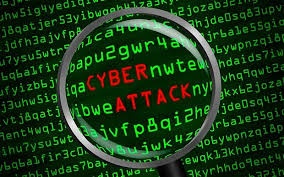 Activitatile didactice au loc, de regula, dupa ora 18 si au ca obiectiv pregatirea în domeniile: - compresia informaţiei;- criminalităţii informatice; - criptologiei (criptografie şi criptanaliza);- securităţii cibernetice;- securităţii sistemelor informatice şi de comunicaţii;- protecţia împotriva aplicaţiilor maliţioase.Programul TCSI este derulat în parteneriat cu Institutul de Mecanica Solidelor al Academiei Române care, alături de Universitatea Politehnica din Bucureşti, a mobilizat cele mai bune cadre didactice, cercetatori şi specialişti.Sesiunea de inscriere IULIE in perioada 01.07-10.07, admiterea 11-12 iulieSesiunea de inscriere SEPTEMBRIE in perioada 26.08-11.09, admiterea 12-13 septembrieInformatii la Secretariatul Facultatii Stiinte Aplicate, zilnic între orele 9:00-15:00. 50 LOCURI BUGET, TEST GRILAResponsabil master: lector dr. mat. Emil SimionSplaiul Independentei nr. 313,  R-417, Sect 6, Bucuresti, CP 060042, tel: +40214029152 Email: emil.simion@upb.ro